Formato CV para Página Webdel Instituto de Ecología Humana y Desarrollo Sustentablede la Facultad de Ciencias de la Salud de la UCSF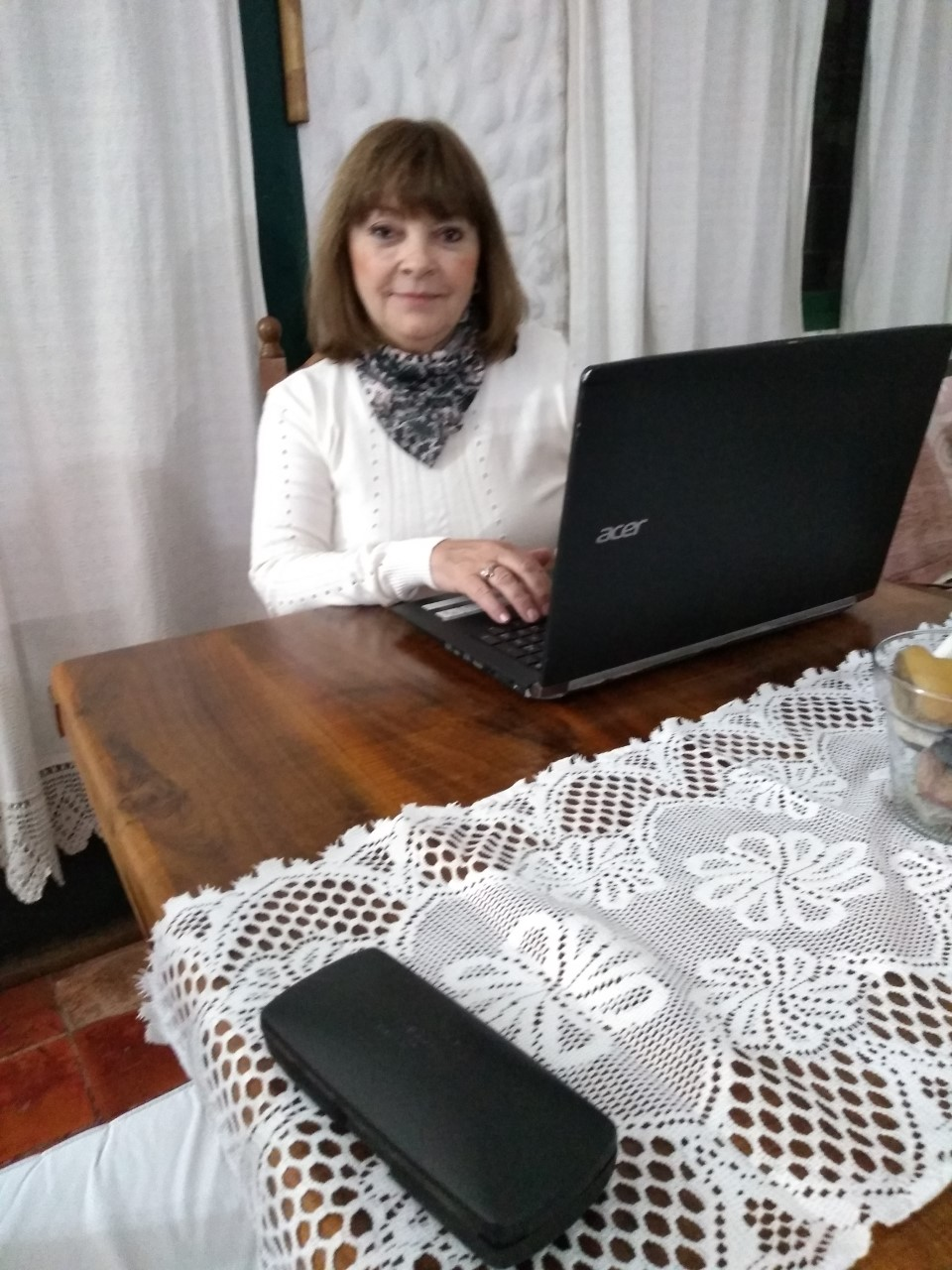 María Cristina Paz, Médica (UNR), Especialista en Ginecología (UNR), Magister en Sistemas y Servicios de Salud (Instituto Lazarte, UNR), Exdirectora Hospital Provincial Sayago (Santa Fe), Ex miembro del Colegio de Médicos de Santa Fe, Ex Docente adjunto a cargo Fisiología (FCS-UCSF), Secretaria Académica Facultad de Ciencias de la Salud (UCSF)Contacto: mpaz@ucsf.edu.arLíneas de investigación actuales:- Prioridad de investigación a la que aporta: 	La calidad de vida personal y familiar. 	La protección de la naturaleza - Ecología Reproductiva Humana.-Línea de investigación según las propuestas por la Unidad Académica:Aportes al conocimiento en ecología reproductiva humana, a través de la investigación de la ventana de la fertilidad en la mujer. Colaborar en el empoderamiento de la autogestión de la fertilidad en la mujer, a través de la profundización en el conocimiento de la fertilidad humana.